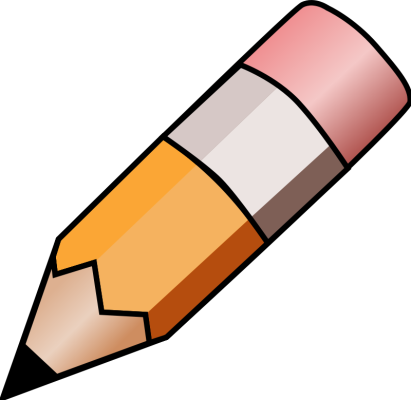 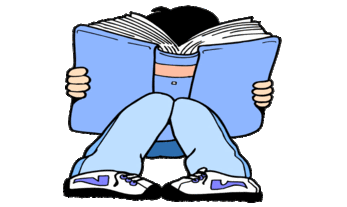 YEAR 5 HOME LEARNING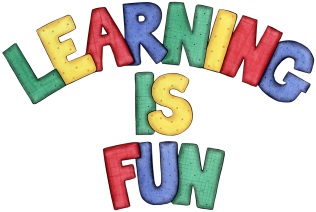 YEAR 5 HOME LEARNINGDate Set18/09/20Date Due23/09/20MathleticsMathletics year groups will be set up soon. Next week in maths, we will be learning strategies for mental addition and subtraction.SpellodromeThis week’s spellings:ambitiouscautiousinfectiousnutritiouspretentiousfictitioussuperstitiousscrumptiousrepetitiousunambitiousReadingRecommended daily reading time:KS2 20 minutes.Home Learning ProjectThis week for your home learning I would like you research and create a leaflet or a poster about forces. You could incorporate all of the forces, or just focus on one e.g. air resistance, gravity, friction, water resistance etc. Please bring in your learning by Wednesday!GreekPlease go to Greek Class Blog for Greek Home LearningGreek Class - St Cyprian's Greek Orthodox Primary Academy